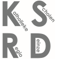 KATHOLIEKE SCHOLEN REGIO DEINZE vzwMaatschappelijke zetel:  Nieuwstraat 60 – 9800 DeinzeOndernemingsnummer 0416.935.593RPR GentDeinze, 28 mei 2020Beste ouderEr gaat volgende week een belangrijke nieuwe fase in voor wat betreft de heropstart van de basisscholen.Op dinsdag 2 juni staat de schoolpoort opnieuw elke dag open voor alle kleutertjes. 
Zij zullen de hele dag door zowel binnen als buiten een bubbel vormen met hun juf en klasgenootjes: samen activiteiten beleven, samen spelen, samen eten,… We geven de kleuters zeker de tijd om opnieuw te wennen aan het schoolritme en schenken nog meer dan voorheen aandacht aan de hygiëne.Vanaf vrijdag 5 juni gaan ook alle klassen van de lagere school voltijds open. 
Door de versoepeling van de afstandsregel kunnen alle kinderen terug naar hun klas. Ook voor hen wordt de klasgroep de hele dag door de contactbubbel. De afstand met de juf of meester zal wel nog moeten gerespecteerd worden en handen wassen zullen we zeer regelmatig blijven doen.Op dinsdag 2, woensdag 3 en donderdag 4 juni blijft de huidige regeling dus nog even van kracht: lesdagen voor bepaalde groepen uit het 1ste, 2de en 6de leerjaar en preteaching voor het 3de, 4de en 5de leerjaar.
Op die dagen zal er ook nog noodopvang zijn voor de lagereschoolkinderen die geen les hebben en thuis niet kunnen worden opgevangen.Om grote groepen volwassenen aan de schoolpoort te vermijden, wordt een regeling uitgewerkt om de kinderen verspreid af te halen. De praktische organisatie van de heropstart op 2 juni van onze kleuterafdeling, vindt u in bijlage.We zijn volop bezig aan de uitwerking van de heropstart fase 2 van de lagere afdeling van onze school. We hopen u deze na het weekend te kunnen bezorgen.Mogen we vragen om a.u.b. een mondmasker aan te doen!Warme maaltijden zullen we niet meer aanbieden. Elk kind zal dus een eigen lunchpakket meebrengen.Behoudens andere richtlijnen van de overheid, wordt deze schoolorganisatie aangehouden tot 30 juni.
We kijken er in ieder geval naar uit om alle kinderen terug te zien!Met vriendelijke groeten
het directieteam